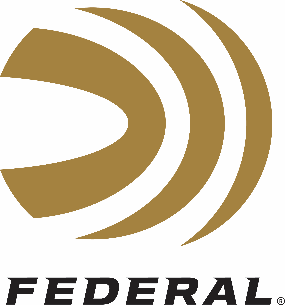 Federal Delivers Even More 6.5 Creedmoor Loads in 2020 Within the last few years, Federal has expanded its available loads in 6.5 Creedmoor to cover a range of shooting disciplines. Born as a competition round, the 6.5 Creedmoor has quickly become one of the most popular hunting cartridges on the market. No surprise, either, since its flat trajectory, high ballistic coefficients and blistering velocities give it a deadly combination of long-range accuracy and lethal hunting firepower—all from a short-action platform with relatively mild recoil.Fans of the 6.5 Creedmoor have a fistful of hard-hitting new options at their disposal, thanks to a flurry of recent introductions from Federal Premium Ammunition. The company wasn’t content to crank out average ammo, either. It raised the bar in 6.5 Creedmoor performance and versatility with high-powered loads perfect for a variety of hunting, competitive and recreational target shooting scenarios.In a few short years, the company has grown its 6.5 Creedmoor lineup to include more than a dozen cataloged options to choose from. The newest additions for 2020 include the Swift Scirocco II, Terminal Ascent and the MeatEater Series Trophy Copper. Here’s a descriptive list (in alphabetical order) of what the world’s largest ammunition manufacturer currently has to offer for the popular, long-range .2644-inch wonder.American Eagle 6.5 Creedmoor – 140-grainAmerican Eagle rifle ammunition offers accurate, reliable performance at a price point perfect for high-volume shooting. Like all American Eagle rounds, the 140-grain 6.5 Creedmoor OTM loads feature quality, accurate bullets, reloadable brass, consistent primers, and reliable feeding and function—all at price that won’t break the bank when you send big numbers of rounds downrange.Barnes Triple-Shock X – 130-grainThis proven all-copper hollow point groups tightly at long range and delivers consistent, lethal expansion. Barnes TSX 130-grain 6.5 Creedmoor monolithic design retains more than 99 percent of its weight on impact to penetrate deep, and its grooved shank minimizes barrel fouling and improves accuracy. Berger Hybrid Hunter – 135-grainBlend the profile of a low-drag match bullet with a traditional hunting projectile design and hunters are equipped to take on almost any game. Federal Premium Berger Hybrid Hunter bullet weights have been fine-tuned to provide exceptional accuracy through any rifle. Ballistic coefficients exceed those of comparable designs thanks to a hybrid nose design that combines tangent and secant ogive features. Berger Hybrid Hunter 135-grain 6.5 Creedmoor bullets are loaded with our finest nickel-plated brass, Gold Medal primers and specially formulated propellant for the best consistency and reliability.Fusion – 140-grainFederal Fusion was the first rifle ammunition built specifically for deer hunting, and it’s is still the best. The 140-grain 6.5 Creedmoor cartridge joins the Fusion family, offering deer hunters a buck-stopping blend of long-range accuracy, flat trajectory, mild recoil and tag-punching power.Paired with the Fusion bullet’s molecularly fused jacket and pressure-formed core, both loads deliver best-in-class weight retention and expansion, plus deep penetration and reliable stopping power. They feature a skived bullet tip for long-range expansion, plus a sleek, boat-tail design that maximizes ballistic coefficient. Gold Medal Berger Hybrid OTM – 130-grainThe bullets most sought-after among long-range competitors on the Precision Rifle Series are now loaded into the industry’s most trusted factory rifle ammunition. Federal Premium’s 130-grain 6.5 Creedmoor Gold Medal Berger load features an advanced Hybrid OTM boat-tail bullet with an extremely high ballistic coefficient to provide the flattest trajectories, least wind drift and drop, and world-class long-range accuracy. The load uses Gold Medal match primers, Federal brass and specially formulated propellant, and they adhere to Federal Premium’s strictest specifications for accuracy, pressure and velocity.Gold Medal Sierra MatchKing – 140-grainLong range isn’t just a distance. It’s a state of mind. A dedication to push further. And it’s why Federal Premium builds Gold Medal rifle loads. The precision-built Sierra MatchKing 140-grain 6.5 Creedmoor bullet is shot to win more matches than any other rifle bullet. It's the top choice for the world’s most elite shooters. The exclusive primer design provides the best sensitivity and most consistent ballistics in the industry and paired Federal brass and specially formulated propellant. The result is the most consistent accuracy at extreme ranges. Non-Typical Soft-Point – 140-grainWhitetail deer stand apart from other North American big game, and Federal’s Non-Typical 140-grain Soft-Point 6.5 Creedmoor is just as exceptional. The new ammunition uses a hard-hitting, soft-point bullet with a concentric jacket to provide tag-punching accuracy and consistent, lethal wound channels on any buck.Non-Typical is loaded to meet the specific needs of serious deer hunters, with an extremely reliable Federal primer and precision-drawn Federal brass for added consistency. Nosler AccuBond – 140-grainFederal Premium has also brought back its extremely popular Nosler AccuBond line and added a 140-grain 6.5 Creedmoor load that takes full advantage of the bullet’s long-range accuracy. The proven design pairs a precision polymer tip with a highly concentric jacket bonded to a lead core. The result is fast expansion, moderate weight retention and deep penetration at long range.Swift Scirocco II – 130-grainThe bullet’s streamlined design and high ballistic coefficient produce flat trajectories, while retaining more velocity and energy downrange. Aided by its proprietary polymer tip, the Scirocco II expands at minimal velocities yet offers high weight retention at close range thanks to its bonded copper jacket.Terminal Ascent – 130-grainBonded construction penetrates deep on close targets, while the patented Slipstream polymer tip initiates expansion at velocities 200 fps lower than comparable designs. The bullet’s long, sleek profile offers an extremely high ballistic coefficient, and its AccuChannel groove technology improves accuracy and minimizes drag. Now available in a full selection of long-range hunting cartridges.Trophy Copper MeatEater – 120-grainThe polymer-tipped all-copper bullet retains 99 percent of its weight for the deepest penetration possible in an expanding bullet. Plus, the tipped bullet cavity is optimized for reliable expansion across a broad spectrum of velocities—guaranteeing maximum wound channels at a variety of ranges. As a bonus, its grooved shank boosts accuracy in a wide range of firearms, while the nickel-plated case prevents corrosion and aids in faster, easier extraction.The 120-grain 6.5 Creedmoor Trophy Copper is perfect for medium and big game. It also features a boat-tail design to increase ballistic coefficient for higher downrange velocities, more energy on impact and less bullet drop. This is the official ammunition of MeatEater, with new packaging that highlights this partnership.Varmint & Predator V-Max – 95-grainDestroy everything from prairie dogs to coyotes with the precision of Federal Varmint & Predator. The new loads bring the accuracy and explosive expansion of the proven Hornady V-Max 95-grain 6.5 Creedmoor bullet, loaded with Federal’s extremely reliable brass, primer and propellant. Federal Ammunition has a great range of 6.5 Creedmoor ammunition loads and their list is unlikely to be finished soon. Look for more great options in the future. Learn more about the loads mentioned in this article, visit: www.federalpremium.com.The contents of this article were produced by Federal® and are supplied by the company. Permission is granted to copy, reformat and/or publish this article in whole or in part.